Ouderkindweekend 10-11-12 April 2015Thema: Rampenweekend!De scoutingblokhut wordt al weken geteisterd door grote rampen. Jullie welpenleiding heeft met de rest van de scouting afgesproken dat wij het reddingsteam van de blokhut zullen worden voor scouting Riethoven. De Reddingsbrigade zal opgedeeld worden in groepen. Elke groep zal met elkaar moeten leren samenwerken om zo de beste reddingsbrigade van de scouting te worden. Dit weekendje staan de politie, brandweer en ziekenhuis hoog in het vaandel. Jullie taak is dan ook om deze drie banen zo goed mogelijk te kunnen aan het eind van het weekendje. Hierin worden jullie getrained en geoefend. Scoor je als team goed dan zul je dit merken, wanneer je niet voldoende hebt gedaan zullen er consequenties volgen. EHBO insigne zaterdag voorafgaand aan het weekendje oefenen. 
Tijdens het weekendje “toets” met ouders.Vrijdag 	10 april18:30		Leiding verzamelen op de blokhut, blokhut versieren.EHBO teken schilderenTafel klaarzetten voor binnenkomst ouders en kinderen. €7,50 voor elk1 Leiding hangt envelope op in het bos19:30		Aankomst kinderen op Hulpdienstenpost d’n DuvelshoekKinderen kunnen boven bedden klaar gaan leggen. Koen zal geld ontvangen. Leiding helpt mee klaarzetten bedden en regelen van wie waar kan liggen.20:00		Begin avondprogrammaGroepjes van 5 of 6 personen maken. Thema weekendje uitleggen, teamnaam bedenken. 20:15		Opwarmquiz over het thema hulpdiensten en EHBO.  (Spek en bonen)20:30		Kinderen zoeken enveloppen in het bos, in deze enveloppen zitten opdrachten die later op de blokhut moet worden opgelost. De envelope zullen gezocht moeten worden op de punten die aangegeven zijn op de kaart. Zoek goed bij elk punt!Dit spel loopt op tijd. Aan het eind van het spel zal de tijd omgezet worden naar punten. Hoe sneller hoe beter.  Zorg ervoor dat je de spellen perfect uitvoert want daar streven we naar!Opdrachten in envelope stoppen:Brancard maken van palen en touwen/zeil. Maak deze goed en comfortabel!Pleister versierenVerband aanbrengen (om de enkel van een leiding)Stabiele zijliggingMitella aanbrengen bij een leiding/ouder (handleiding hierover in de envelope stoppen)Brand blussen (op het veld 6 brandjes maken voor elk groepje)Op het veld staan alle spullen die de groepjes nodig hebben. Zoek je nummer en maak daar je envelope open en volmaak de opdrachten.22:00 		Opdrachten uitvoeren op de blokhut22:00		Kampvuur + chocomel + frikandellen bakken23:00		Tandenpoetsen en naar bedZaterdag 18 oktober08:30		OOC (ontbijt, opstaan, corvee)10:00 		Begin ochtendprogrammaEHBO-presentatie, informatie. Duidelijke interactie met de kinderen proberen te creeeren. Zorg dat ze vragen stellen. 		(Koen zoekt uit wat de welpen moeten doen)10:30-11:00 	Brancard maken en richting het veldje lopen. (op tijd) (kaart geven)12:00		Middag eten, picknicken op het veldje, Auto volladen met eten en drinken12:30-13:00  	Middagspellen in het bos bij het veldje:Boef en Politie, stroken papier meenemen. Uitleg:  Ieder lid van elk team stopt een strook papier achter in zijn broek en laat het een goed gedeelte uitsteken. Het doel van het spel is om zoveel mogelijk stroken papier te verzamelen om zo punten te verdienen voor het weekendje. Wanneer je strook is afgepakt loop je naar de leiding toe. De stroken papier mag je bij je houden tot je hele team af is, hierna tel je hoeveel stroken papier jullie team bij elkaar heeft gesprokkeld.Bommenspel, bommenspel zoeken in de hutUitleg: Elk team maakt zijn eigenste bunker/kluis in het bos. Hiervoor krijgen jullie een kwatiertje á 20 minuten.  Je krijgt als team 5 bommen mee. Het doel van dit spel is om aan het einde van de speelronde zo min mogelijk bommen in je eigen bunker te hebben en er zoveel mogelijk bij vijanden te verstoppen. Elke bom die in jouw hut te vinden is is een strafpunt. Je kan niet afgetikt worden en je mag alleen bommen in iemand anders zijn hut leggen en dus niet wegpakken. 14:00- 14:30 	Teruglopen naar de blokhut15:00		Terug op de hut15:30		half uurtje bijkomen, koffie pauze, vrij spelen16:00 		Estaffete race op tijdLeiding op het begin fluit met fox 40, diegene op het eind start de tijd. Rondje om het veldPost 1 (Blokhut) 		Brancard race 			KoenUitleg: zo snel mogelijk met de brancard naar post 2 toe terwijl er een persoon op ligt. Post 2 (1e hoek veld)		Mittela aanleggen 		BartUitleg: zo snel mogelijk een mitella aanleggen bij bart op de juiste manier. Bij de juiste mitella mag je door.Post 3 (bossen langs het veld) 	Iemand in nood redden 	Reon & GeertUitleg: zo snel mogelijk leiding uit de boom redden en terugbrengen naar de andere leiding bij de postPost 4 (Harry potter bos)	Boef (Leiding zoeken)  		Eric & 1 ouderUitleg: zo snel mogelijk de verstopte boef vinden en geboeid terugbrengen naar de politiePost 5 (Blokhut) 		Brandje blussen 		KoenUitleg: zo snel mogelijk het brandje blussen. Gedaan? Dan wordt je tijd genoteerd.17:00 – 17:30	1 á 2 man leiding gaan friet en snacks halen.		Resterende leiding maakt tafel klaar: Papier over tafel heen en borden laten tekenen.18:00 		Avondeten. Frietjes van de friettent.18:30 		Opruimen en afwassen. 19:00 – 19:30	Piramide spel met de ouders  (Beklim de ladderspel)Uitleg: Doel van het spel is om op het einde bovenaan de ladder te staan. Dit doe je door mensen boven jou uit te dagen. Dit mag diegene direct boven jou zijn of diegene twee plaatsen boven jou. Deze persoon mag jij uitdagen met een spel waar jij goed in bent of waar jij hem/haar in denkt te verslaan. Als je dit doet kom je op zijn plek te staan. Dit gaat net zo lang door totdat jij bovenaan staat en alleen nog maar uitgedaagd kan worden.21:00		Naar een geschikt bos lopen voor het mega sluipspel/smokkelspel21:15		Begin Mega sluipspel/smokkelspelHet doel van het spel is om zoveel mogelijk zakjes meel te smokkelen naar de dealer die midden in het bos zit verstopt. Echter lopen er in het bos naar aanleiding van verschillende telefoontjes uit de buurt verschillende agenten rond die iedereen aanhouden en fouilleren die ze tegenkomen. Oftewel wanneer je door deze agenten wordt opgemerkt ben je af en lever je zakje meel bij hen in. Als groep is het de taak om zoveel mogelijk zakjes bij de dealer te krijgen. Ben je af heb je geen zakje kun je ook niks inleveren. 		Zakjes meel, bloem, suiker of iets dergelijks smokkelen naar de dealerIn het bos staan politieagenten met zwaailichten (zaklampen) (balletjestampbos)23:00		Kampvuur met wat lekkers.Zondag 19 oktober08:30 		OOC10:30		Brandoefening rondom blokhut met LOTUS. Hierbij wordt je kennis getoets en dien je zo goed mogelijk je taak uit te voeren.12:00		aankomst ouders voor het ophalen12:30		BoodschappenlijstjeBroden (4sneden per persoon per maaltijd) (12sneden per persoon) 17 brodenBeleg:4 pakjes boterBakboterVlees (10-14pakjes)ServelaatworstPaprikasalamiSpek (vooral  veel spek)HamKaas (2 blokken kaas)Patébollekes, 8 stuks.Hagelslag (2 pakken Hagelslag)Vruchtenhagel (1pak)Nutella (of iets dergelijks) 4 pottenMelk (tree)Chocomel (tree)Fruit: appelsKnakworsten (8blikken)Broodjes (40 broodjes)Mayo, Kurry, mosterdUienRanjaSnoepjesBekersBakken bier (3 grote kratten Bavaria)Fles wijn (2)Nootjes FrikandellenPeperkoek, 3-4 peperkoekenThee bijhalenCola, Sinas Nodig:ThermoskannenPitjesHandleiding mittela aanleggen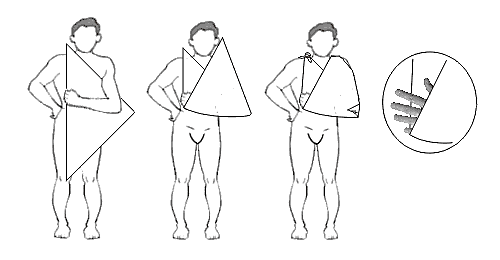 Figuur 1: Plaatsen van mitella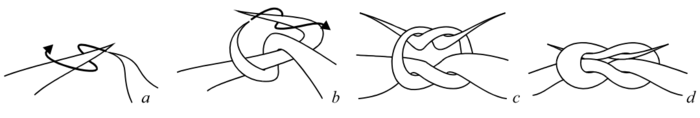 Figuur 2: Vastknopen mitellaEen mitella (een driehoekige draagdoek) kun je aanleggen bij letsel aan vingers, pols en de onderarm, tot aan de elleboog. Een mitella moet steun geven en ervoor zorgen dat de hand of onderarm niet naar beneden hangt. Als je hand of arm namelijk te lang naar beneden hangt, kan er stuwing optreden. Het bloed stroomt naar één punt en dat kan een pijnlijk en een kloppend gevoel geven.Is het slachtoffer geblesseerd aan de bovenarm of schouder? Dan wordt geen mitella maar een brede das aangelegd. Deze kan ook met een driehoekige draagdoek gemaakt worden. In tegenstelling tot een mitella is bij een brede das de elleboog geheel vrij; hij hangt niet in een doek. Alleen de pols wordt ondersteund. Overigens is het niet per se nodig om een mitella of brede das aan te leggen bij armletsel. Het slachtoffer kan ook zelf zijn aangedane arm vasthouden om steun te geven.Handleiding zijligging leggen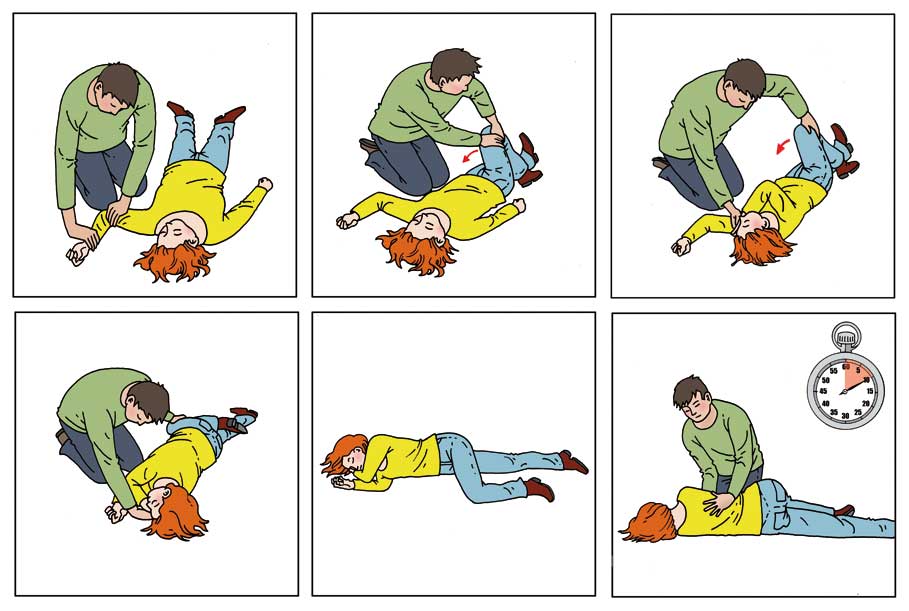 Stap 1Pak de arm van het slachtoffer van het slachtoffer die het dichtst bij je ligt en  leg deze in een rechte hoek ten opzichte van zijn lichaam,  bij voorkeur met de handpalm naar bovenStap 2Breng de arm die het verst van je verwijderd is over de borst en  houd de handrug tegen de wang aan de zijde van het slachtofferStap 3Pak met je andere hand het been dat het verst van je verwijderd is,  net boven de knie en trek het op terwijl de voet op de grond blijft rustenDraai het slachtoffer naar je toe door zijn gebogen knie naar je toe te bewegen, terwijl je de hand van het slachtoffer tegen de wang houdt Draai zover door dat de gebogen elleboog de grond raakt:  Dit is de stabiele zijligging.  Forceer niet, omdat deze beweging bij sommige slachtoffers niet luktStap 4Leg het gebogen been zo dat zowel de heup als de knie een rechte hoek vormenKantel het hoofd voorzichtig naar achteren om de luchtweg open te houdenLeg zo nodig de hand beter onder de wang om te zorgen dat de luchtweg vrij blijftBel of laat 112 bellenControleer tenminste elke minuut de ademhaling door te kijken,  luisteren en te voelenHandleiding verband aanbrengen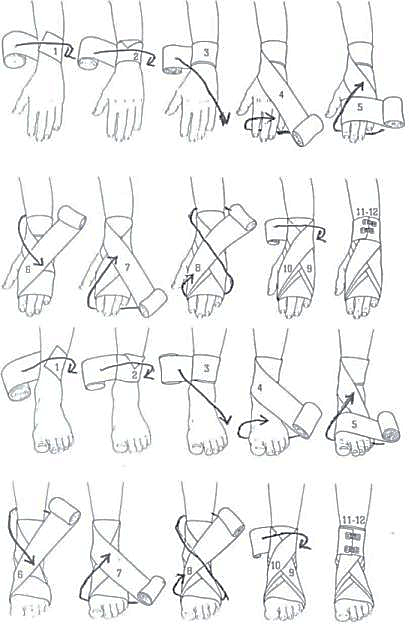 Kenmerken kneuzing Pijn, meestal zwelling en soms een bloeduitstorting (zichtbaar als een blauwe verkleuring). Zwelling en een bloeduitstorting zijn soms pas na wat langere tijd zichtbaar.
Een kneuzing is een beschadiging van de ?weke delen? tussen huid en bot. Wat te doen bij een kneuzingKoel de pijnlijke plek minstens tien minuten en maximaal twintig minuten met een coldpack, een zak met smeltend ijs of met water uit de kraan.Stop na tien minuten wanneer het koelen onaangenaam is.Leg altijd een droge doek tussen coldpack / ijs en de pijnlijke plek, zo voorkomt u schade aan de huid door bevriezing.Geef rust aan het getroffen lichaamsdeel. Laat het slachtoffer niet alleen. De combinatie van pijn en kou kan er voor zorgen, dat het slachtoffer een flauwte krijgt.Handleiding brand blussen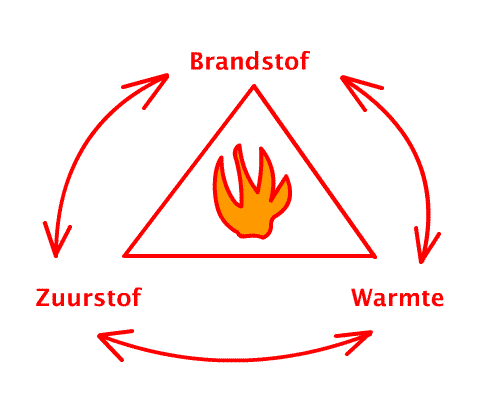 Om brand te hebben is er nodig:1    Brandstof2    Warmte3    ZuurstofOok wel de driehoek van brand genoemd. Haal één van deze dingen weg, en de brand stopt. Water neemt de warmte weg en kan ook tijdelijk de zuurstof uit de brand halen. Zand doet dit ook.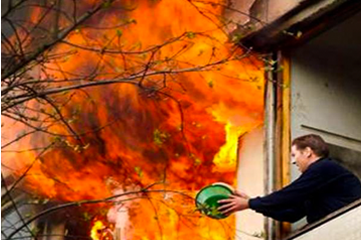 Figuur 3: Bij een grote brand helpt een emmertje water niet meer!Handleiding mittela aanleggenFiguur 4: Plaatsen van mitellaFiguur 5: Vastknopen mitellaEen mitella (een driehoekige draagdoek) kun je aanleggen bij letsel aan vingers, pols en de onderarm, tot aan de elleboog. Een mitella moet steun geven en ervoor zorgen dat de hand of onderarm niet naar beneden hangt. Als je hand of arm namelijk te lang naar beneden hangt, kan er stuwing optreden. Het bloed stroomt naar één punt en dat kan een pijnlijk en een kloppend gevoel geven.Is het slachtoffer geblesseerd aan de bovenarm of schouder? Dan wordt geen mitella maar een brede das aangelegd. Deze kan ook met een driehoekige draagdoek gemaakt worden. In tegenstelling tot een mitella is bij een brede das de elleboog geheel vrij; hij hangt niet in een doek. Alleen de pols wordt ondersteund. Overigens is het niet per se nodig om een mitella of brede das aan te leggen bij armletsel. Het slachtoffer kan ook zelf zijn aangedane arm vasthouden om steun te geven.Handleiding zijligging leggenStap 1Pak de arm van het slachtoffer van het slachtoffer die het dichtst bij je ligt en  leg deze in een rechte hoek ten opzichte van zijn lichaam,  bij voorkeur met de handpalm naar bovenStap 2Breng de arm die het verst van je verwijderd is over de borst en  houd de handrug tegen de wang aan de zijde van het slachtofferStap 3Pak met je andere hand het been dat het verst van je verwijderd is,  net boven de knie en trek het op terwijl de voet op de grond blijft rustenDraai het slachtoffer naar je toe door zijn gebogen knie naar je toe te bewegen, terwijl je de hand van het slachtoffer tegen de wang houdt Draai zover door dat de gebogen elleboog de grond raakt:  Dit is de stabiele zijligging.  Forceer niet, omdat deze beweging bij sommige slachtoffers niet luktStap 4Leg het gebogen been zo dat zowel de heup als de knie een rechte hoek vormenKantel het hoofd voorzichtig naar achteren om de luchtweg open te houdenLeg zo nodig de hand beter onder de wang om te zorgen dat de luchtweg vrij blijftBel of laat 112 bellenControleer tenminste elke minuut de ademhaling door te kijken,  luisteren en te voelenHandleiding verband aanbrengenKenmerken kneuzing Pijn, meestal zwelling en soms een bloeduitstorting (zichtbaar als een blauwe verkleuring). Zwelling en een bloeduitstorting zijn soms pas na wat langere tijd zichtbaar.
Een kneuzing is een beschadiging van de ?weke delen? tussen huid en bot. Wat te doen bij een kneuzingKoel de pijnlijke plek minstens tien minuten en maximaal twintig minuten met een coldpack, een zak met smeltend ijs of met water uit de kraan.Stop na tien minuten wanneer het koelen onaangenaam is.Leg altijd een droge doek tussen coldpack / ijs en de pijnlijke plek, zo voorkomt u schade aan de huid door bevriezing.Geef rust aan het getroffen lichaamsdeel. Laat het slachtoffer niet alleen. De combinatie van pijn en kou kan er voor zorgen, dat het slachtoffer een flauwte krijgt.Handleiding brand blussenOm brand te hebben is er nodig:1    Brandstof2    Warmte3    ZuurstofOok wel de driehoek van brand genoemd. Haal één van deze dingen weg, en de brand stopt. Water neemt de warmte weg en kan ook tijdelijk de zuurstof uit de brand halen. Zand doet dit ook.Figuur 6: Bij een grote brand helpt een emmertje water niet meer!Handleiding mittela aanleggenFiguur 7: Plaatsen van mitellaFiguur 8: Vastknopen mitellaEen mitella (een driehoekige draagdoek) kun je aanleggen bij letsel aan vingers, pols en de onderarm, tot aan de elleboog. Een mitella moet steun geven en ervoor zorgen dat de hand of onderarm niet naar beneden hangt. Als je hand of arm namelijk te lang naar beneden hangt, kan er stuwing optreden. Het bloed stroomt naar één punt en dat kan een pijnlijk en een kloppend gevoel geven.Is het slachtoffer geblesseerd aan de bovenarm of schouder? Dan wordt geen mitella maar een brede das aangelegd. Deze kan ook met een driehoekige draagdoek gemaakt worden. In tegenstelling tot een mitella is bij een brede das de elleboog geheel vrij; hij hangt niet in een doek. Alleen de pols wordt ondersteund. Overigens is het niet per se nodig om een mitella of brede das aan te leggen bij armletsel. Het slachtoffer kan ook zelf zijn aangedane arm vasthouden om steun te geven.Handleiding zijligging leggenStap 1Pak de arm van het slachtoffer van het slachtoffer die het dichtst bij je ligt en  leg deze in een rechte hoek ten opzichte van zijn lichaam,  bij voorkeur met de handpalm naar bovenStap 2Breng de arm die het verst van je verwijderd is over de borst en  houd de handrug tegen de wang aan de zijde van het slachtofferStap 3Pak met je andere hand het been dat het verst van je verwijderd is,  net boven de knie en trek het op terwijl de voet op de grond blijft rustenDraai het slachtoffer naar je toe door zijn gebogen knie naar je toe te bewegen, terwijl je de hand van het slachtoffer tegen de wang houdt Draai zover door dat de gebogen elleboog de grond raakt:  Dit is de stabiele zijligging.  Forceer niet, omdat deze beweging bij sommige slachtoffers niet luktStap 4Leg het gebogen been zo dat zowel de heup als de knie een rechte hoek vormenKantel het hoofd voorzichtig naar achteren om de luchtweg open te houdenLeg zo nodig de hand beter onder de wang om te zorgen dat de luchtweg vrij blijftBel of laat 112 bellenControleer tenminste elke minuut de ademhaling door te kijken,  luisteren en te voelenHandleiding verband aanbrengenKenmerken kneuzing Pijn, meestal zwelling en soms een bloeduitstorting (zichtbaar als een blauwe verkleuring). Zwelling en een bloeduitstorting zijn soms pas na wat langere tijd zichtbaar.
Een kneuzing is een beschadiging van de ?weke delen? tussen huid en bot. Wat te doen bij een kneuzingKoel de pijnlijke plek minstens tien minuten en maximaal twintig minuten met een coldpack, een zak met smeltend ijs of met water uit de kraan.Stop na tien minuten wanneer het koelen onaangenaam is.Leg altijd een droge doek tussen coldpack / ijs en de pijnlijke plek, zo voorkomt u schade aan de huid door bevriezing.Geef rust aan het getroffen lichaamsdeel. Laat het slachtoffer niet alleen. De combinatie van pijn en kou kan er voor zorgen, dat het slachtoffer een flauwte krijgt.Handleiding brand blussenOm brand te hebben is er nodig:1    Brandstof2    Warmte3    ZuurstofOok wel de driehoek van brand genoemd. Haal één van deze dingen weg, en de brand stopt. Water neemt de warmte weg en kan ook tijdelijk de zuurstof uit de brand halen. Zand doet dit ook.Figuur 9: Bij een grote brand helpt een emmertje water niet meer!Handleiding mittela aanleggenFiguur 10: Plaatsen van mitellaFiguur 11: Vastknopen mitellaEen mitella (een driehoekige draagdoek) kun je aanleggen bij letsel aan vingers, pols en de onderarm, tot aan de elleboog. Een mitella moet steun geven en ervoor zorgen dat de hand of onderarm niet naar beneden hangt. Als je hand of arm namelijk te lang naar beneden hangt, kan er stuwing optreden. Het bloed stroomt naar één punt en dat kan een pijnlijk en een kloppend gevoel geven.Is het slachtoffer geblesseerd aan de bovenarm of schouder? Dan wordt geen mitella maar een brede das aangelegd. Deze kan ook met een driehoekige draagdoek gemaakt worden. In tegenstelling tot een mitella is bij een brede das de elleboog geheel vrij; hij hangt niet in een doek. Alleen de pols wordt ondersteund. Overigens is het niet per se nodig om een mitella of brede das aan te leggen bij armletsel. Het slachtoffer kan ook zelf zijn aangedane arm vasthouden om steun te geven.Handleiding zijligging leggenStap 1Pak de arm van het slachtoffer van het slachtoffer die het dichtst bij je ligt en  leg deze in een rechte hoek ten opzichte van zijn lichaam,  bij voorkeur met de handpalm naar bovenStap 2Breng de arm die het verst van je verwijderd is over de borst en  houd de handrug tegen de wang aan de zijde van het slachtofferStap 3Pak met je andere hand het been dat het verst van je verwijderd is,  net boven de knie en trek het op terwijl de voet op de grond blijft rustenDraai het slachtoffer naar je toe door zijn gebogen knie naar je toe te bewegen, terwijl je de hand van het slachtoffer tegen de wang houdt Draai zover door dat de gebogen elleboog de grond raakt:  Dit is de stabiele zijligging.  Forceer niet, omdat deze beweging bij sommige slachtoffers niet luktStap 4Leg het gebogen been zo dat zowel de heup als de knie een rechte hoek vormenKantel het hoofd voorzichtig naar achteren om de luchtweg open te houdenLeg zo nodig de hand beter onder de wang om te zorgen dat de luchtweg vrij blijftBel of laat 112 bellenControleer tenminste elke minuut de ademhaling door te kijken,  luisteren en te voelenHandleiding verband aanbrengenKenmerken kneuzing Pijn, meestal zwelling en soms een bloeduitstorting (zichtbaar als een blauwe verkleuring). Zwelling en een bloeduitstorting zijn soms pas na wat langere tijd zichtbaar.
Een kneuzing is een beschadiging van de ?weke delen? tussen huid en bot. Wat te doen bij een kneuzingKoel de pijnlijke plek minstens tien minuten en maximaal twintig minuten met een coldpack, een zak met smeltend ijs of met water uit de kraan.Stop na tien minuten wanneer het koelen onaangenaam is.Leg altijd een droge doek tussen coldpack / ijs en de pijnlijke plek, zo voorkomt u schade aan de huid door bevriezing.Geef rust aan het getroffen lichaamsdeel. Laat het slachtoffer niet alleen. De combinatie van pijn en kou kan er voor zorgen, dat het slachtoffer een flauwte krijgt.Handleiding brand blussenOm brand te hebben is er nodig:1    Brandstof2    Warmte3    ZuurstofOok wel de driehoek van brand genoemd. Haal één van deze dingen weg, en de brand stopt. Water neemt de warmte weg en kan ook tijdelijk de zuurstof uit de brand halen. Zand doet dit ook.Figuur 12: Bij een grote brand helpt een emmertje water niet meer!Handleiding mittela aanleggenFiguur 13: Plaatsen van mitellaFiguur 14: Vastknopen mitellaEen mitella (een driehoekige draagdoek) kun je aanleggen bij letsel aan vingers, pols en de onderarm, tot aan de elleboog. Een mitella moet steun geven en ervoor zorgen dat de hand of onderarm niet naar beneden hangt. Als je hand of arm namelijk te lang naar beneden hangt, kan er stuwing optreden. Het bloed stroomt naar één punt en dat kan een pijnlijk en een kloppend gevoel geven.Is het slachtoffer geblesseerd aan de bovenarm of schouder? Dan wordt geen mitella maar een brede das aangelegd. Deze kan ook met een driehoekige draagdoek gemaakt worden. In tegenstelling tot een mitella is bij een brede das de elleboog geheel vrij; hij hangt niet in een doek. Alleen de pols wordt ondersteund. Overigens is het niet per se nodig om een mitella of brede das aan te leggen bij armletsel. Het slachtoffer kan ook zelf zijn aangedane arm vasthouden om steun te geven.Handleiding zijligging leggenStap 1Pak de arm van het slachtoffer van het slachtoffer die het dichtst bij je ligt en  leg deze in een rechte hoek ten opzichte van zijn lichaam,  bij voorkeur met de handpalm naar bovenStap 2Breng de arm die het verst van je verwijderd is over de borst en  houd de handrug tegen de wang aan de zijde van het slachtofferStap 3Pak met je andere hand het been dat het verst van je verwijderd is,  net boven de knie en trek het op terwijl de voet op de grond blijft rustenDraai het slachtoffer naar je toe door zijn gebogen knie naar je toe te bewegen, terwijl je de hand van het slachtoffer tegen de wang houdt Draai zover door dat de gebogen elleboog de grond raakt:  Dit is de stabiele zijligging.  Forceer niet, omdat deze beweging bij sommige slachtoffers niet luktStap 4Leg het gebogen been zo dat zowel de heup als de knie een rechte hoek vormenKantel het hoofd voorzichtig naar achteren om de luchtweg open te houdenLeg zo nodig de hand beter onder de wang om te zorgen dat de luchtweg vrij blijftBel of laat 112 bellenControleer tenminste elke minuut de ademhaling door te kijken,  luisteren en te voelenHandleiding verband aanbrengenKenmerken kneuzing Pijn, meestal zwelling en soms een bloeduitstorting (zichtbaar als een blauwe verkleuring). Zwelling en een bloeduitstorting zijn soms pas na wat langere tijd zichtbaar.
Een kneuzing is een beschadiging van de ?weke delen? tussen huid en bot. Wat te doen bij een kneuzingKoel de pijnlijke plek minstens tien minuten en maximaal twintig minuten met een coldpack, een zak met smeltend ijs of met water uit de kraan.Stop na tien minuten wanneer het koelen onaangenaam is.Leg altijd een droge doek tussen coldpack / ijs en de pijnlijke plek, zo voorkomt u schade aan de huid door bevriezing.Geef rust aan het getroffen lichaamsdeel. Laat het slachtoffer niet alleen. De combinatie van pijn en kou kan er voor zorgen, dat het slachtoffer een flauwte krijgt.Handleiding brand blussenOm brand te hebben is er nodig:1    Brandstof2    Warmte3    ZuurstofOok wel de driehoek van brand genoemd. Haal één van deze dingen weg, en de brand stopt. Water neemt de warmte weg en kan ook tijdelijk de zuurstof uit de brand halen. Zand doet dit ook.Figuur 15: Bij een grote brand helpt een emmertje water niet meer!Handleiding mittela aanleggenFiguur 16: Plaatsen van mitellaFiguur 17: Vastknopen mitellaEen mitella (een driehoekige draagdoek) kun je aanleggen bij letsel aan vingers, pols en de onderarm, tot aan de elleboog. Een mitella moet steun geven en ervoor zorgen dat de hand of onderarm niet naar beneden hangt. Als je hand of arm namelijk te lang naar beneden hangt, kan er stuwing optreden. Het bloed stroomt naar één punt en dat kan een pijnlijk en een kloppend gevoel geven.Is het slachtoffer geblesseerd aan de bovenarm of schouder? Dan wordt geen mitella maar een brede das aangelegd. Deze kan ook met een driehoekige draagdoek gemaakt worden. In tegenstelling tot een mitella is bij een brede das de elleboog geheel vrij; hij hangt niet in een doek. Alleen de pols wordt ondersteund. Overigens is het niet per se nodig om een mitella of brede das aan te leggen bij armletsel. Het slachtoffer kan ook zelf zijn aangedane arm vasthouden om steun te geven.Handleiding zijligging leggenStap 1Pak de arm van het slachtoffer van het slachtoffer die het dichtst bij je ligt en  leg deze in een rechte hoek ten opzichte van zijn lichaam,  bij voorkeur met de handpalm naar bovenStap 2Breng de arm die het verst van je verwijderd is over de borst en  houd de handrug tegen de wang aan de zijde van het slachtofferStap 3Pak met je andere hand het been dat het verst van je verwijderd is,  net boven de knie en trek het op terwijl de voet op de grond blijft rustenDraai het slachtoffer naar je toe door zijn gebogen knie naar je toe te bewegen, terwijl je de hand van het slachtoffer tegen de wang houdt Draai zover door dat de gebogen elleboog de grond raakt:  Dit is de stabiele zijligging.  Forceer niet, omdat deze beweging bij sommige slachtoffers niet luktStap 4Leg het gebogen been zo dat zowel de heup als de knie een rechte hoek vormenKantel het hoofd voorzichtig naar achteren om de luchtweg open te houdenLeg zo nodig de hand beter onder de wang om te zorgen dat de luchtweg vrij blijftBel of laat 112 bellenControleer tenminste elke minuut de ademhaling door te kijken,  luisteren en te voelenHandleiding verband aanbrengenKenmerken kneuzing Pijn, meestal zwelling en soms een bloeduitstorting (zichtbaar als een blauwe verkleuring). Zwelling en een bloeduitstorting zijn soms pas na wat langere tijd zichtbaar.
Een kneuzing is een beschadiging van de ?weke delen? tussen huid en bot. Wat te doen bij een kneuzingKoel de pijnlijke plek minstens tien minuten en maximaal twintig minuten met een coldpack, een zak met smeltend ijs of met water uit de kraan.Stop na tien minuten wanneer het koelen onaangenaam is.Leg altijd een droge doek tussen coldpack / ijs en de pijnlijke plek, zo voorkomt u schade aan de huid door bevriezing.Geef rust aan het getroffen lichaamsdeel. Laat het slachtoffer niet alleen. De combinatie van pijn en kou kan er voor zorgen, dat het slachtoffer een flauwte krijgt.Handleiding brand blussenOm brand te hebben is er nodig:1    Brandstof2    Warmte3    ZuurstofOok wel de driehoek van brand genoemd. Haal één van deze dingen weg, en de brand stopt. Water neemt de warmte weg en kan ook tijdelijk de zuurstof uit de brand halen. Zand doet dit ook.Figuur 18: Bij een grote brand helpt een emmertje water niet meer!Ouderkindweekend 10-11-12 April 2015Thema: Rampenweekend!De scoutingblokhut wordt al weken geteisterd door grote rampen. Jullie welpenleiding heeft met de rest van de scouting afgesproken dat wij het reddingsteam van de blokhut zullen worden voor scouting Riethoven. De Reddingsbrigade zal opgedeeld worden in groepen. Elke groep zal met elkaar moeten leren samenwerken om zo de beste reddingsbrigade van de scouting te worden. Dit weekendje staan de politie, brandweer en ziekenhuis hoog in het vaandel. Jullie taak is dan ook om deze drie banen zo goed mogelijk te kunnen aan het eind van het weekendje. Hierin worden jullie getrained en geoefend. Scoor je als team goed dan zul je dit merken, wanneer je niet voldoende hebt gedaan zullen er consequenties volgen. EHBO insigne zaterdag voorafgaand aan het weekendje oefenen. 
Tijdens het weekendje “toets” met ouders.Vrijdag 	10 april18:30		Leiding verzamelen op de blokhut, blokhut versieren.EHBO teken schilderenTafel klaarzetten voor binnenkomst ouders en kinderen. €7,50 voor elk1 Leiding hangt envelope op in het bos19:30		Aankomst kinderen op Hulpdienstenpost d’n DuvelshoekKinderen kunnen boven bedden klaar gaan leggen. Koen zal geld ontvangen. Leiding helpt mee klaarzetten bedden en regelen van wie waar kan liggen.20:00		Begin avondprogrammaGroepjes van 5 of 6 personen maken. Thema weekendje uitleggen, teamnaam bedenken. 20:15		Opwarmquiz over het thema hulpdiensten en EHBO.  (Spek en bonen)20:30		Kinderen zoeken enveloppen in het bos, in deze enveloppen zitten opdrachten die later op de blokhut moet worden opgelost. De envelope zullen gezocht moeten worden op de punten die aangegeven zijn op de kaart. Zoek goed bij elk punt!Dit spel loopt op tijd. Aan het eind van het spel zal de tijd omgezet worden naar punten. Hoe sneller hoe beter.  Zorg ervoor dat je de spellen perfect uitvoert want daar streven we naar!Opdrachten in envelope stoppen:Brancard maken van palen en touwen/zeil. Maak deze goed en comfortabel!Pleister versierenVerband aanbrengen (om de enkel van een leiding)Stabiele zijliggingMitella aanbrengen bij een leiding/ouder (handleiding hierover in de envelope stoppen)Brand blussen (op het veld 6 brandjes maken voor elk groepje)Op het veld staan alle spullen die de groepjes nodig hebben. Zoek je nummer en maak daar je envelope open en volmaak de opdrachten.22:00 		Opdrachten uitvoeren op de blokhut22:00		Kampvuur + chocomel + frikandellen bakken23:00		Tandenpoetsen en naar bedZaterdag 18 oktober08:30		OOC (ontbijt, opstaan, corvee)10:00 		Begin ochtendprogrammaEHBO-presentatie, informatie. Duidelijke interactie met de kinderen proberen te creeeren. Zorg dat ze vragen stellen. 		(Koen zoekt uit wat de welpen moeten doen)10:30-11:00 	Brancard maken en richting het veldje lopen. (op tijd) (kaart geven)12:00		Middag eten, picknicken op het veldje, Auto volladen met eten en drinken12:30-13:00  	Middagspellen in het bos bij het veldje:Boef en Politie, stroken papier meenemen. Uitleg:  Ieder lid van elk team stopt een strook papier achter in zijn broek en laat het een goed gedeelte uitsteken. Het doel van het spel is om zoveel mogelijk stroken papier te verzamelen om zo punten te verdienen voor het weekendje. Wanneer je strook is afgepakt loop je naar de leiding toe. De stroken papier mag je bij je houden tot je hele team af is, hierna tel je hoeveel stroken papier jullie team bij elkaar heeft gesprokkeld.Bommenspel, bommenspel zoeken in de hutUitleg: Elk team maakt zijn eigenste bunker/kluis in het bos. Hiervoor krijgen jullie een kwatiertje á 20 minuten.  Je krijgt als team 5 bommen mee. Het doel van dit spel is om aan het einde van de speelronde zo min mogelijk bommen in je eigen bunker te hebben en er zoveel mogelijk bij vijanden te verstoppen. Elke bom die in jouw hut te vinden is is een strafpunt. Je kan niet afgetikt worden en je mag alleen bommen in iemand anders zijn hut leggen en dus niet wegpakken. 14:00- 14:30 	Teruglopen naar de blokhut15:00		Terug op de hut15:30		half uurtje bijkomen, koffie pauze, vrij spelen16:00 		Estaffete race op tijdLeiding op het begin fluit met fox 40, diegene op het eind start de tijd. Rondje om het veldPost 1 (Blokhut) 		Brancard race 			KoenUitleg: zo snel mogelijk met de brancard naar post 2 toe terwijl er een persoon op ligt. Post 2 (1e hoek veld)		Mittela aanleggen 		BartUitleg: zo snel mogelijk een mitella aanleggen bij bart op de juiste manier. Bij de juiste mitella mag je door.Post 3 (bossen langs het veld) 	Iemand in nood redden 	Reon & GeertUitleg: zo snel mogelijk leiding uit de boom redden en terugbrengen naar de andere leiding bij de postPost 4 (Harry potter bos)	Boef (Leiding zoeken)  		Eric & 1 ouderUitleg: zo snel mogelijk de verstopte boef vinden en geboeid terugbrengen naar de politiePost 5 (Blokhut) 		Brandje blussen 		KoenUitleg: zo snel mogelijk het brandje blussen. Gedaan? Dan wordt je tijd genoteerd.17:00 – 17:30	1 á 2 man leiding gaan friet en snacks halen.		Resterende leiding maakt tafel klaar: Papier over tafel heen en borden laten tekenen.18:00 		Avondeten. Frietjes van de friettent.18:30 		Opruimen en afwassen. 19:00 – 19:30	Piramide spel met de ouders  (Beklim de ladderspel)Uitleg: Doel van het spel is om op het einde bovenaan de ladder te staan. Dit doe je door mensen boven jou uit te dagen. Dit mag diegene direct boven jou zijn of diegene twee plaatsen boven jou. Deze persoon mag jij uitdagen met een spel waar jij goed in bent of waar jij hem/haar in denkt te verslaan. Als je dit doet kom je op zijn plek te staan. Dit gaat net zo lang door totdat jij bovenaan staat en alleen nog maar uitgedaagd kan worden.21:00		Naar een geschikt bos lopen voor het mega sluipspel/smokkelspel21:15		Begin Mega sluipspel/smokkelspelHet doel van het spel is om zoveel mogelijk zakjes meel te smokkelen naar de dealer die midden in het bos zit verstopt. Echter lopen er in het bos naar aanleiding van verschillende telefoontjes uit de buurt verschillende agenten rond die iedereen aanhouden en fouilleren die ze tegenkomen. Oftewel wanneer je door deze agenten wordt opgemerkt ben je af en lever je zakje meel bij hen in. Als groep is het de taak om zoveel mogelijk zakjes bij de dealer te krijgen. Ben je af heb je geen zakje kun je ook niks inleveren. 		Zakjes meel, bloem, suiker of iets dergelijks smokkelen naar de dealerIn het bos staan politieagenten met zwaailichten (zaklampen) (balletjestampbos)23:00		Kampvuur met wat lekkers.Zondag 19 oktober08:30 		OOC10:30		Brandoefening rondom blokhut met LOTUS. Hierbij wordt je kennis getoets en dien je zo goed mogelijk je taak uit te voeren.12:00		aankomst ouders voor het ophalen12:30		Versier de pleisters van jullie groepVersier de pleisters van jullie groepVersier de pleisters van jullie groepVersier de pleisters van jullie groepVersier de pleisters van jullie groepVersier de pleisters van jullie groepMaak een brancard van palen en touwenMaak een brancard van palen en touwenMaak een brancard van palen en touwenMaak een brancard van palen en touwenMaak een brancard van palen en touwenMaak een brancard van palen en touwenGroep 1Groep 2Groep 3Groep 4 Groep 5Groep 6Teamnaam:Tijd spel 1Tijd spel 2Tijd spel 3Tijd spel 4Tijd spel 5Tijd spel 6Tijd spel 7Punten spel 1Punten spel 2Punten spel 3Punten spel 4Punten spel 5Punten spel 6Punten spel 7Totaal: